ROMÂNIA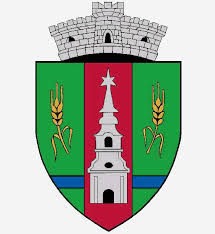 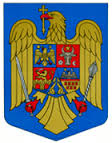 JUDEŢUL ARADCONSILIUL LOCAL ZERINDTel/Fax: 0257355566e-mail: primariazerind@yahoo.comwww.primariazerind.roH O T A R A R E A NR.60.din 25.07.2018.Privind aprobarea contului  de execuţie bugetară al  trimestrului II al anului 2018.  CONSILIUL LOCAL ZERIND,JUDEŢUL ARAD intrunit in sedinta ordinara din data de 25.07.2018.Vazand:Raportul compartimentului de specialitate financiar-contabil  al Primariei Zerind ;-  Raportul comisiilor de specialitate al Consiliului Local Zerind prin care se acorda aviz favorabil proiectului de hotarare;-Prevederile art. 49 alin.(12) din Legea nr 273/2006,modificata si completata,privind finantele publice locale;Prevederile art.36(2) lit. b., alin.(4) lit.a. ; art.39(1); art. 45(2) lit.a. din Legea nr. 215/2001,republicata,privind Administratia publica locala,--Numarul voturilor exprimate de catre  9 consilieri locali prezenti din cei 9 consilieri in   functie  :9 voturi ,,pentru ,,H O T A R A S T E:Art.1.-  Se aproba contul de execuţie bugetară al  trimestrului II al anului 2018 al Comunei Zerind, conform Anexei,care face parte integranta din prezenta Hotarare.Art.2.- Cu ducerea la indeplinire a prezentei se incredinteaza primarul Comunei Zerind.Art.3.-Prezenta se comunica Institutiei Prefectului-Judetul Arad.                         PRESEDINTE                                            Contrasemneaza,SECRETAR                        BÓDI  ARNOLD                              jr.BONDAR HENRIETTE-KATALIN